	ПРЕСС-РЕЛИЗ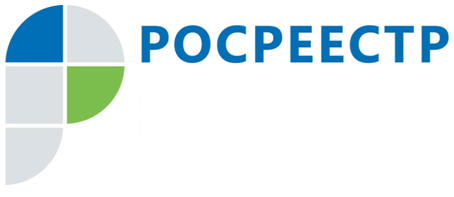 Выездная консультация по вопросам оказания услуг Росреестра прошла в КоломнеУправление Росреестра по Московской области (Управление) 11 мая провело консультационное мероприятие в Коломенском районе. Выездные консультации проводятся для сотрудников крупных предприятий и производств Подмосковья. В Коломенском районе сотрудники Росреестра встретились с представителями крупных автомобильных дилеров, ведущих свою деятельность в Московской области.Собственникам подмосковной недвижимости были даны разъяснения о получении услуг Росреестра, связанных с государственной регистрацией прав и кадастровым учетом объектов недвижимости. Сведения о предоставлении услуг через МФЦ и обращениях в электронном виде.В мероприятии приняли участие представители Группы Компаний «Автошина», а также ООО «Апейрон-н», ООО «СеулАвто Тула», ООО «Касам Авто», ООО «Калуга Авто», ООО «Апекс Авто».Выездные консультационные мероприятия проводятся на регулярной основе. Летом 2018 года Управление запланировало провести выездные консультации в Дубне, Раменском и Лыткарино.Страница Управления Росреестра по Московской области в Facebook:https://www.facebook.com/rosreestr.50Пресс-служба Управления Росреестра по Московской области:Колесин Никита ypravleniemo@yandex.ru+7 (915) 206-52-51